Заявка ЕРБА на участие                                      в ДЕЛОВОЙ ПРОГРАММЕ WASMA 2018Заявка ЕРБА на участие                                      в ДЕЛОВОЙ ПРОГРАММЕ WASMA 2018Заявка ЕРБА на участие                                      в ДЕЛОВОЙ ПРОГРАММЕ WASMA 2018Заявка ЕРБА на участие                                      в ДЕЛОВОЙ ПРОГРАММЕ WASMA 2018Заявка ЕРБА на участие                                      в ДЕЛОВОЙ ПРОГРАММЕ WASMA 2018Заявка ЕРБА на участие                                      в ДЕЛОВОЙ ПРОГРАММЕ WASMA 2018Заявка ЕРБА на участие                                      в ДЕЛОВОЙ ПРОГРАММЕ WASMA 2018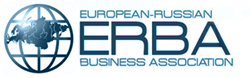 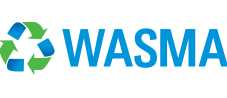 г. Москва, «  »       2016 г.г. Москва, «  »       2016 г.г. Москва, «  »       2016 г.г. Москва, «  »       2016 г.г. Москва, «  »       2016 г.г. Москва, «  »       2016 г.г. Москва, «  »       2016 г.ДЕЛОВАЯ ПРОГРАММА 15-Й МЕЖДУНАРОДНОЙ ВЫСТАВКИ ОБОРУДОВАНИЯ ПЕРЕРАБОТКИ И УТИЛИЗАЦИИ ОТХОДОВ РОССИЯ, МОСКВА, КВЦ «СОКОЛЬНИКИ», ПАВИЛЬОН 4.1ДЕЛОВАЯ ПРОГРАММА 15-Й МЕЖДУНАРОДНОЙ ВЫСТАВКИ ОБОРУДОВАНИЯ ПЕРЕРАБОТКИ И УТИЛИЗАЦИИ ОТХОДОВ РОССИЯ, МОСКВА, КВЦ «СОКОЛЬНИКИ», ПАВИЛЬОН 4.1ДЕЛОВАЯ ПРОГРАММА 15-Й МЕЖДУНАРОДНОЙ ВЫСТАВКИ ОБОРУДОВАНИЯ ПЕРЕРАБОТКИ И УТИЛИЗАЦИИ ОТХОДОВ РОССИЯ, МОСКВА, КВЦ «СОКОЛЬНИКИ», ПАВИЛЬОН 4.1ДЕЛОВАЯ ПРОГРАММА 15-Й МЕЖДУНАРОДНОЙ ВЫСТАВКИ ОБОРУДОВАНИЯ ПЕРЕРАБОТКИ И УТИЛИЗАЦИИ ОТХОДОВ РОССИЯ, МОСКВА, КВЦ «СОКОЛЬНИКИ», ПАВИЛЬОН 4.1ДЕЛОВАЯ ПРОГРАММА 15-Й МЕЖДУНАРОДНОЙ ВЫСТАВКИ ОБОРУДОВАНИЯ ПЕРЕРАБОТКИ И УТИЛИЗАЦИИ ОТХОДОВ РОССИЯ, МОСКВА, КВЦ «СОКОЛЬНИКИ», ПАВИЛЬОН 4.1ДЕЛОВАЯ ПРОГРАММА 15-Й МЕЖДУНАРОДНОЙ ВЫСТАВКИ ОБОРУДОВАНИЯ ПЕРЕРАБОТКИ И УТИЛИЗАЦИИ ОТХОДОВ РОССИЯ, МОСКВА, КВЦ «СОКОЛЬНИКИ», ПАВИЛЬОН 4.1ДЕЛОВАЯ ПРОГРАММА 15-Й МЕЖДУНАРОДНОЙ ВЫСТАВКИ ОБОРУДОВАНИЯ ПЕРЕРАБОТКИ И УТИЛИЗАЦИИ ОТХОДОВ РОССИЯ, МОСКВА, КВЦ «СОКОЛЬНИКИ», ПАВИЛЬОН 4.1Контактные лица:  Анна Балабанова (ЕРБА-СПб), тел: + 7 964 3204454, 8 (800) 500-1387                         e-mail: 2746227@gmail.com Любовь Пугачевкая, (ЕРБА-МСК) тел: + 7 9055341983 , +7 499 7030757 e-mail: lvp@erbarus.ru , vik@erbarus.ruКонтактные лица:  Анна Балабанова (ЕРБА-СПб), тел: + 7 964 3204454, 8 (800) 500-1387                         e-mail: 2746227@gmail.com Любовь Пугачевкая, (ЕРБА-МСК) тел: + 7 9055341983 , +7 499 7030757 e-mail: lvp@erbarus.ru , vik@erbarus.ruКонтактные лица:  Анна Балабанова (ЕРБА-СПб), тел: + 7 964 3204454, 8 (800) 500-1387                         e-mail: 2746227@gmail.com Любовь Пугачевкая, (ЕРБА-МСК) тел: + 7 9055341983 , +7 499 7030757 e-mail: lvp@erbarus.ru , vik@erbarus.ruКонтактные лица:  Анна Балабанова (ЕРБА-СПб), тел: + 7 964 3204454, 8 (800) 500-1387                         e-mail: 2746227@gmail.com Любовь Пугачевкая, (ЕРБА-МСК) тел: + 7 9055341983 , +7 499 7030757 e-mail: lvp@erbarus.ru , vik@erbarus.ruКонтактные лица:  Анна Балабанова (ЕРБА-СПб), тел: + 7 964 3204454, 8 (800) 500-1387                         e-mail: 2746227@gmail.com Любовь Пугачевкая, (ЕРБА-МСК) тел: + 7 9055341983 , +7 499 7030757 e-mail: lvp@erbarus.ru , vik@erbarus.ruКонтактные лица:  Анна Балабанова (ЕРБА-СПб), тел: + 7 964 3204454, 8 (800) 500-1387                         e-mail: 2746227@gmail.com Любовь Пугачевкая, (ЕРБА-МСК) тел: + 7 9055341983 , +7 499 7030757 e-mail: lvp@erbarus.ru , vik@erbarus.ruКонтактные лица:  Анна Балабанова (ЕРБА-СПб), тел: + 7 964 3204454, 8 (800) 500-1387                         e-mail: 2746227@gmail.com Любовь Пугачевкая, (ЕРБА-МСК) тел: + 7 9055341983 , +7 499 7030757 e-mail: lvp@erbarus.ru , vik@erbarus.ruУЧАСТНИКИ:УЧАСТНИКИ:УЧАСТНИКИ:УЧАСТНИКИ:____________________________________________________________________________________________________________________________________________________________________________________________________________________________________________________________________________________________________________________________________________________________________________________________________________________________________________________________________________________________________________________________________________________________________________________________________________________________________________________________________________________________________________________________________________________________________________________________________________________________________________________________________________________________________________________________________________________________________________________________________________________________________________________________________________________________________________________________________________________________________________________________________________________________________________________________________________________________________________________________________________________________________________________________________________________________________________________________________________________________________________________________________________________________________________________________________________________________________________________________________________________________________________________________________________________________________________________РЕКВИЗИТЫ:МЕРОПРИЯТИЕ И участиЕ, выберете конференцию и сделайте отметку  V  в соответствующем местеМЕРОПРИЯТИЕ И участиЕ, выберете конференцию и сделайте отметку  V  в соответствующем местеМЕРОПРИЯТИЕ И участиЕ, выберете конференцию и сделайте отметку  V  в соответствующем местеМЕРОПРИЯТИЕ И участиЕ, выберете конференцию и сделайте отметку  V  в соответствующем местеМЕРОПРИЯТИЕ И участиЕ, выберете конференцию и сделайте отметку  V  в соответствующем местеМЕРОПРИЯТИЕ И участиЕ, выберете конференцию и сделайте отметку  V  в соответствующем местеМЕРОПРИЯТИЕ И участиЕ, выберете конференцию и сделайте отметку  V  в соответствующем местеМЕРОПРИЯТИЕ И участиЕ, выберете конференцию и сделайте отметку  V  в соответствующем местеМЕРОПРИЯТИЕ И участиЕ, выберете конференцию и сделайте отметку  V  в соответствующем местеМЕРОПРИЯТИЕ И участиЕ, выберете конференцию и сделайте отметку  V  в соответствующем местеМЕРОПРИЯТИЕ И участиЕ, выберете конференцию и сделайте отметку  V  в соответствующем местеКонтактное лицо:Контактное лицо:Контактное лицо:Контактное лицо:Контактное лицо:Контактное лицо:Контактное лицо:Контактное лицо:Контактное лицо:Контактное лицо:Контактное лицо:   Всего к оплате, руб. (НДС не облагается):   Всего к оплате, руб. (НДС не облагается):   Всего к оплате, руб. (НДС не облагается):   Всего к оплате, руб. (НДС не облагается):   Всего к оплате, руб. (НДС не облагается):   Всего к оплате, руб. (НДС не облагается):   Всего к оплате, руб. (НДС не облагается):   Всего к оплате, руб. (НДС не облагается):Подпись и ПеЧАТЬПодпись и ПеЧАТЬПодпись и ПеЧАТЬПодпись и ПеЧАТЬПодпись и ПеЧАТЬПодпись и ПеЧАТЬПодпись и ПеЧАТЬПодпись и ПеЧАТЬПодпись и ПеЧАТЬПодпись и ПеЧАТЬПодпись и ПеЧАТЬОт УчастникаОт Участника(Ф.И.О.)(Ф.И.О.)(должность)(должность)М.П.                                                 (подпись)М.П.                                                 (подпись)